ACTIVITÉ LANGAGIÈRE - L' ÉCOLOGIECréer un plan anti-gaspillage ouPrésenter une Low-tech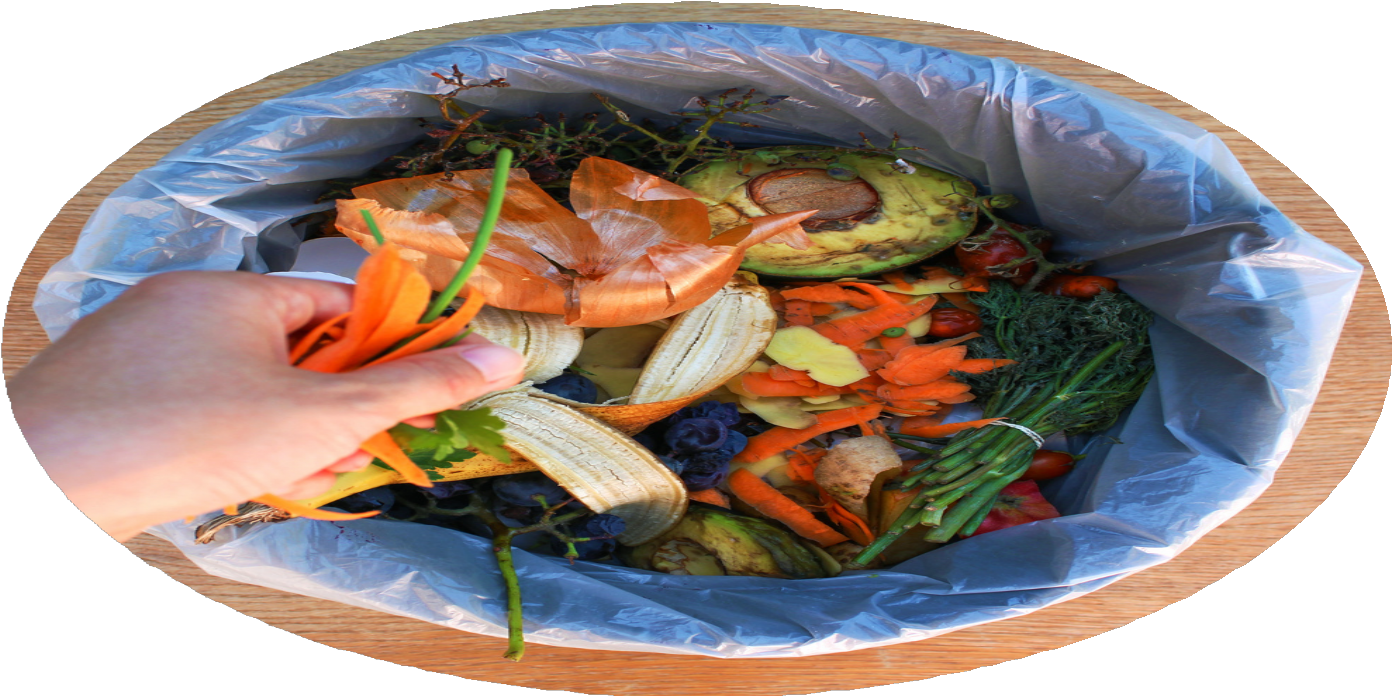 By CreafrenchIntroLutter contre le gaspillage, alimentaire ou autre, est un des aspects clés pour agir en faveur de notre planète. Il s'agit souvent de petites actions à mettre en place au quotidien, mais qui, additionnées, peuvent faire une grande différence.On te propose ici d'examiner différentes pistes avant de te lancer dans l'élaboration de ton propre plan anti-gaspillage.Analyse les infos aux pages suivantes pour te préparer:Dans quels domaines se posent les problèmes de gaspillage? Quelles sont les initiatives déjà lancées pour y remédier?Quelles solutions te semblent transposables dans ton quotidien?Comment stimuler et motiver les autres pour s'engager à leur tour contre le gaspillage? Quel vocabulaire spécifique utilise-t-on pour parler de gaspillage?FAUT PAS GÂCHER!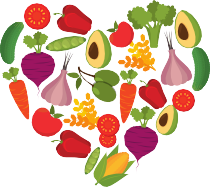 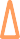 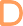 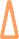 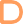 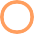 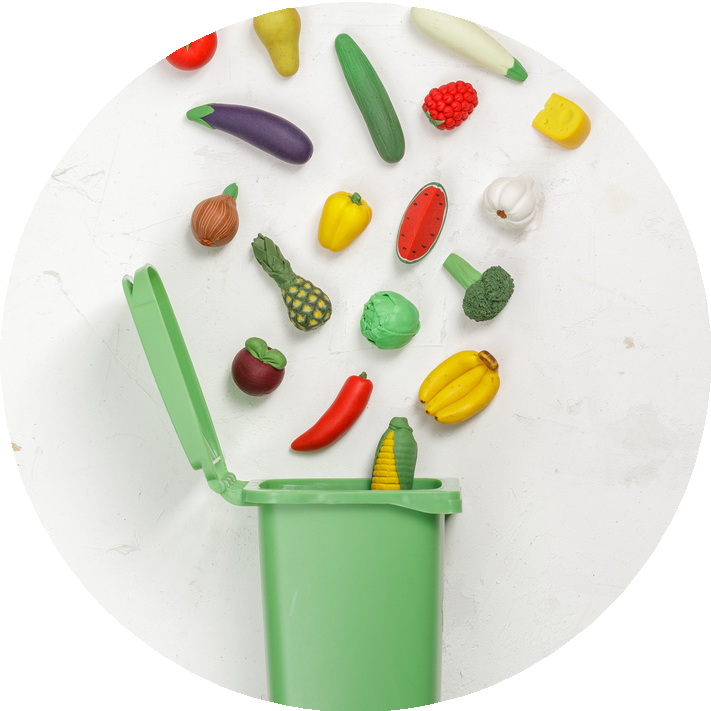 1 - Le gaspillage alimentaireVoici d'abord une infographie qui t'informe sur le problème.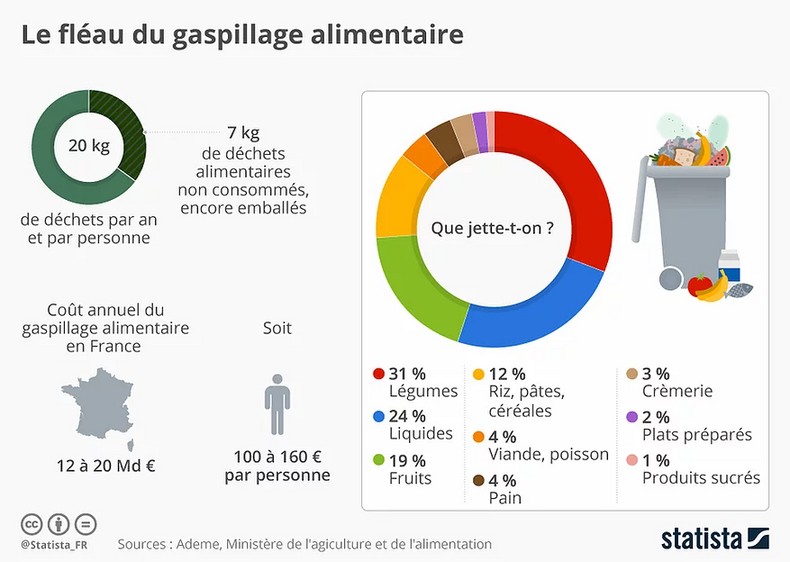 SourceRegarde aussi deux vidéos qui abordent le problème du gaspillage alimentaire et qui proposent des solutions concrètes.Vidéo: Comment limiter le gaspillage alimentaireVidéo: Comment arrêter le gaspillage alimentaireDomaine du gaspillage: ....................................................................................................................Exemples de ce qui est gaspillé:..............................................................................................................................................................................................................................................................................................................................................................................................................................................................................Solutions existantes:........................................................................................................................................................................................................................................................................................................................................................................................................................................................................................................................................................................................................................................Idées supplémentaires:........................................................................................................................................................................................................................................................................................................................................................................................................................................................................................................................................................................................................................................Vocabulaire à retenir:........................................................................................................................................................................................................................................................................................................................................................................................................................................................................................................................................................................................................................................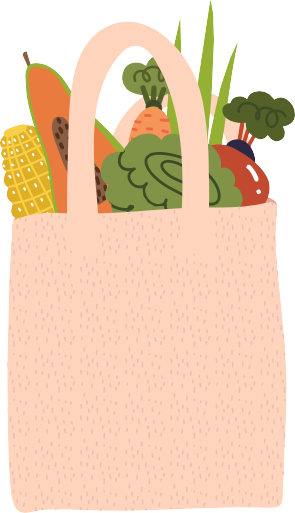 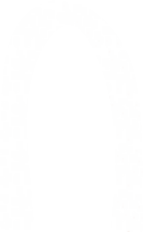 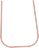 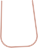 2 - Le gaspillage vestimentaireVoici maintenant une infographie qui t'informe sur le problème.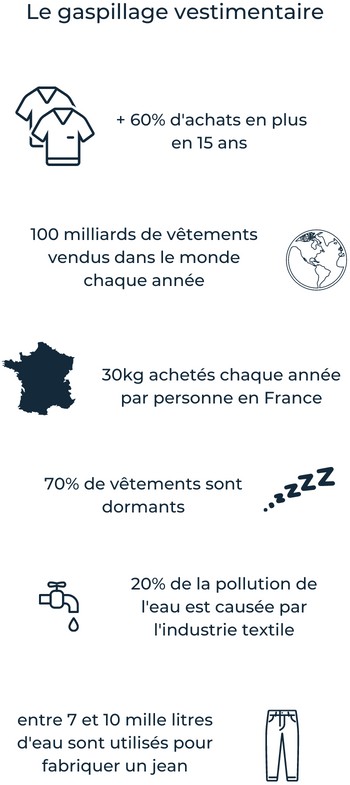 Regarde aussi deux vidéos qui abordent le problème du gaspillage vestimentaire et qui proposent des solutions concrètes.Vidéo: Gaspillage vestimentaire: Emmaüs récupère chaque année 110 000 tonnes de textilesVidéo: Où acheter en seconde main?Domaine du gaspillage: ...................................................................................................................Exemples de ce qui est gaspillé:..............................................................................................................................................................................................................................................................................................................................................................................................................................................................................Solutions existantes:........................................................................................................................................................................................................................................................................................................................................................................................................................................................................................................................................................................................................................................Idées supplémentaires:........................................................................................................................................................................................................................................................................................................................................................................................................................................................................................................................................................................................................................................Vocabulaire à retenir:........................................................................................................................................................................................................................................................................................................................................................................................................................................................................................................................................................................................................................................3 - Le gaspillage énergétiqueVoici une infographie qui t'informe sur le problème.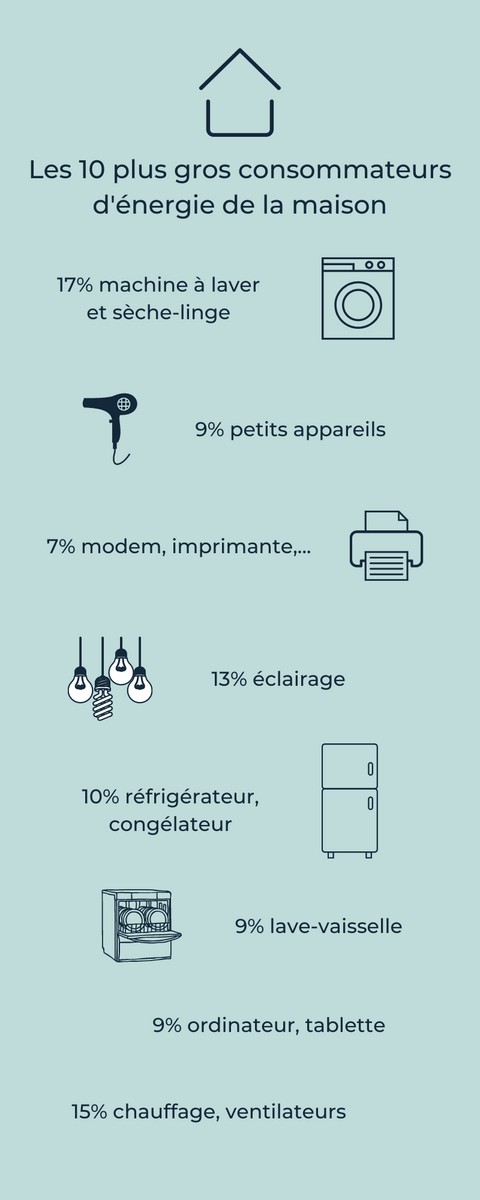 Regarde encore deux vidéos qui abordent le problème du gaspillage énergétique et qui proposent des solutions concrètes.Vidéo: Comment réduire l'impact de sa consommation d'électricitéVidéo: Adopter des pratiques écoresponsables au bureauVidéo du Canada - accent typique!Domaine du gaspillage: ....................................................................................................................Exemples de ce qui est gaspillé:..............................................................................................................................................................................................................................................................................................................................................................................................................................................................................Solutions existantes:........................................................................................................................................................................................................................................................................................................................................................................................................................................................................................................................................................................................................................................Idées supplémentaires:........................................................................................................................................................................................................................................................................................................................................................................................................................................................................................................................................................................................................................................Vocabulaire à retenir:........................................................................................................................................................................................................................................................................................................................................................................................................................................................................................................................................................................................................................................Activité langagière: élaborer un plan anti-gaspiMets-toi maintenant au travail avec deux ou trois autres élèves de ta classe pour élaborer votre propre plan anti-gaspi.a - En groupe, vous développez un plan anti-gaspi dans un domaine spécifique: alimentaire, vestimentaire ou énergétique. Vous vous adressez à un public spécifique au choix: public scolaire (élèves et profs), jeunes membres d'un club sportif ou d'un mouvement de jeunesse, votre famille, ... Le but est de motiver votre public à adopter des changements concrets dans son comportement en proposant des actions concrètes.b - Composez une affiche (sur papier ou à l'ordinateur) ou réalisez une vidéo dans laquelle vous proposez 5 actions anti-gaspillage concrètes. Vous ajoutez aussi quelques explications sur les effets bénéfiques de ces actions.c - Intégrez le nouveau vocabulaire (de la liste et de vos notes).d - Choisissez la structure grammaticale appropriée pour formuler vos conseils / recommandations et veillez à utiliser les connecteurs adéquats (vous aurez surtout besoin des connecteurs de cause et de but, n'hésitez pas à consulter votre aperçu de grammaire et à refaire quelques exercices).e - Présentez votre plan anti-gaspi devant la classe ou par l’intermédiaire d’une vidéo.ANTI GASPI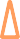 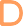 Grille d'évaluationL’élève présente un plan anti-gaspillage eta choisi un domaine spécifiques’adresse clairement à son public (tout est pensé en fonction de lui) cherche à motiver à adopter les changements concretspropose 5 actions concrètesmet en place le nouveau vocabulaire vuL’élève met en place les stratégies apprises etdonne beaucoup d’informations utiles et concrètesintègre en nombre le nouveau vocabulaire (l’élève a fait l’effort d’enrichir sa présentation)a cherché à être complet, a consulté des sources différentes / pertinentesn’a pas copié / collé et a utilisé Deepl (ou un autre traducteur en ligne) de manière intelligenteStructure claire et cohérenteintrotexte structuré conclusionutilisation de connecteurs variés (cause et but ; pas seulement et, mais, parce que)L’élève dispose de connaissances de base suffisantespas d’erreur gênant la bonne compréhension phrases complexesverbes bien conjuguésRemarques / notes :....................................................................................................................................................................................................................................................................................................................................................................................................................................................................................................................................................................................................................................................................................................................................................................Grammaire pratiqueVoici les options pour formuler des recommandations:Utilisation de l'impératif	Utilisation de l'infinitifConseils anti-gaspi:- Consommez avec modération- Soyez vigilants sur la qualité- Cuisinez avec soin- Vérifiez les étiquettes- Evitez les plats préparés- Préférez les produits locaux- Mangez bio- Préférez les fruits et les légumesConseils anti-gaspi:- Faire l'inventaire des placards- Planifier les repas- Faire une liste de courses- Acheter de saison- Acheter en vrac- Faire attention aux dates de péremption- Acheter en circuit court- Acheter les surgelés à la fin des courses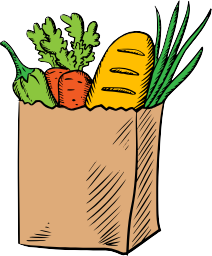 Voici des connecteurs pratiques pour exprimer la cause et le but:Activité langagière "alternative": présenter une "Low-tech"Tu préfères travailler autour des technologies innovantes? C'est tout à fait possible!Regarde pour commencer la vidéo dans laquelle l'ingénieur et navigateur Corentin de Chatelperron parle de ses voyages et de ses découvertes en terme d'innovation Low-tech.a - En groupe, vous recherchez et comparez plusieurs innovations Low-tech. Vous en choisissez une que vous allez présenter et promouvoir en classe. Le but est de motiver votre public à l'adopter dans le futur.b - Le contenu:Commencez par expliquer clairement le fonctionnement de votre technologie (comment ça marche?).Expliquez ensuite clairement les avantages pour l'environnement.Mentionnez aussi à quels endroits dans le monde cette Low-tech est déjà intégrée dans la vie quotidienne.Pour finir, essayez de motiver votre public d'adopter cette technologie.c - Intégrez le nouveau vocabulaire (de la liste et de vos notes).d - Choisissez la structure grammaticale appropriée pour formuler vos conseils / recommandations et veillez à utiliser les connecteurs adéquats (vous aurez surtout besoin des connecteurs de cause et de but, n'hésitez pas à consulter votre aperçu de grammaire et à refaire quelques exercices).e - Présentez votre Low-tech devant la classe ou par l’intermédiaire d’une vidéo.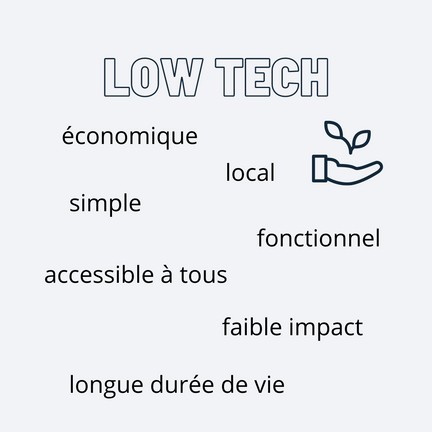 